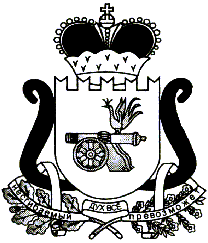 ЕЛЬНИНСКИЙ РАЙОННЫЙ СОВЕТ ДЕПУТАТОВР Е Ш Е Н И Е от  28.04.2022                                                                                                     №11Об утверждении перечня           имущества государственной                     собственности Смоленской области, подлежащего передаче в   собственность            муниципального  образования        «Ельнинский район»   Смоленской областиВ соответствии с областным законом от 27.02.2002 № 22-з «О порядке управления и распоряжения государственной собственностью в Смоленской области», Уставом муниципального образования «Ельнинский район» Смоленской области (новая редакция), Положением о порядке управления и распоряжения объектами муниципальной собственности муниципального образования «Ельнинский район» Смоленской области, утвержденного решением Ельнинского районного Совета депутатов от 27.03.2014 № 12 (в редакции решения Ельнинского районного Совета депутатов от 21.02.2018 № 12), Ельнинский районный Совет депутатов  Р Е Ш И Л: Утвердить прилагаемый перечень имущества государственной собственности Смоленской области, подлежащего передаче в собственность муниципального образования «Ельнинский район» Смоленской области, согласно приложению.Председатель Ельнинскогорайонного Совета депутатов                                                  Е.Н. Гераськова                                     Приложение  к решению Ельнинского районного                                                                            Совета депутатов                                           от 28.04.2022 г.ПЕРЕЧЕНЬимущества государственной собственности Смоленской области, подлежащего передаче в собственность муниципального образования «Ельнинский район» Смоленской области№ п/пНаименование товараЦена за единицуКоличество, шт.Сумма, руб.1Транспортное средство SKODA OCTAVIA, паспорт транспортного средства 40 МХ 477432, идентификационный номер (VIN) XW8CK41Z1AK258114, год изготовления 2010, модель, № двигателя CDA 120430, шасси (рама) № отсутствует, кузов (кабина, прицеп) № XW8CK41Z1AK258114, цвет кузова (кабины, прицепа) черный822900,001822900,002Автомагнитола SWINC-2DIM CD MP-331000,00131000,003Автомобильная шина Nokian Hakkapeliitta 9 195/65 R15 (зимняя)2944,00411776,004Автомобильная шина Nokian Hakkapeliitta 7 195/65 R15 (зимняя)5928,7515928,755Автомобильная шина Michelin 195/65 R15 (летняя)3553,86414215,446Автомобильная шина CONTINENTAL 195/65 R15 (летняя)3553,8613553,86